Notice from the City Assessors, as found in the Nowthen Spring Newsletter - 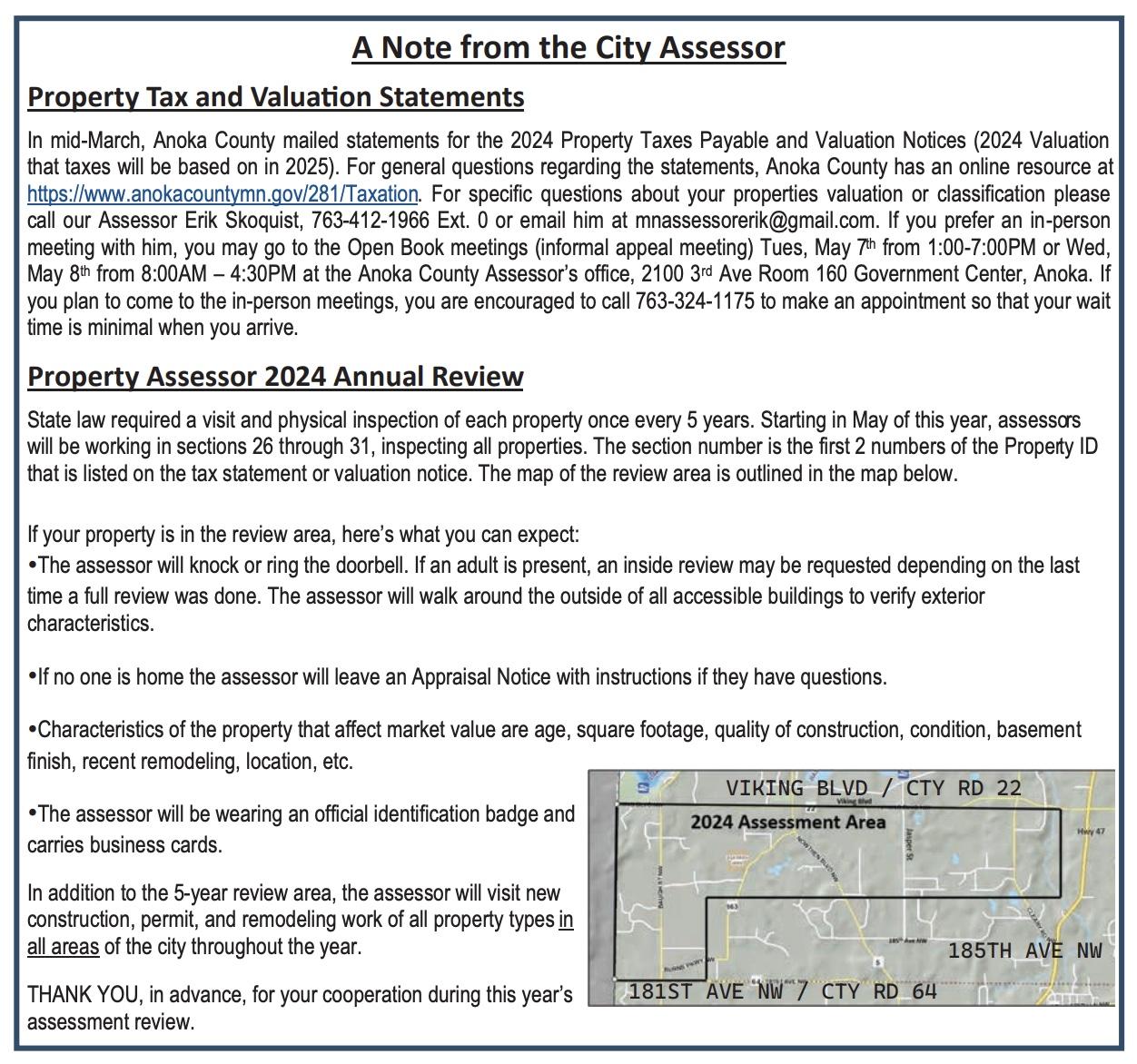 Check out the Anoka County Assessors page for more information- https://www.anokacountymn.gov/4276/Assessment